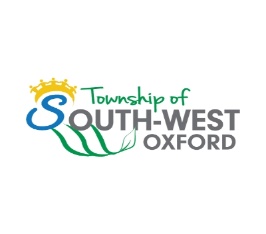 HVAC/In-Floor Heating Inspection Checklist*Before calling for your inspection, please make sure the following items are complete:O Township stamped plans and heat designs are onsite.O Clearance between plenum and combustible materials is acceptable.O Supply ducts and fittings are non-combustible.O Supply trunk is not nailed/fastened directly to floor joists.O ‘S’ and drive cleats are installed for rectangular ducting.O Supply and return ducts in unheated spaces are insulated with R-12 min.O Supply ducts are sealed with tape or mastic (class C)O Vertical clearance to all ducts in basement minimum 6’5” (1.95m)O A return air is installed on each storey.O Return air chases are backed, firestopped at ends, have no obstructions. O Return air inlets are not located in garage, kitchen, furnace, laundry rm. O Exhaust fan ducts in attic are wrapped with insulation/vapour barrier.O Horizontal flexible exhaust ducts do not exceed 13 ft. (4m) in length.O Kitchen exhaust ducts are cleanable, or cleanable filter is installed.O Butterfly dampers are installed at each heat register outlet.O Furnace, HRV, Boiler, Water heater meet energy efficiencies. (houses)O Exhaust air intake (HRV) or fans are installed in kitchens and in bathrooms without windows.In-Floor Heating(*) Under-slab insulation is complete, taped and sealed at perimeter. (R10)(*) Heating pipe is complete, spaced and installed as per radiant design.(*) Heating pipe is charged with air to minimum 60 psi or 2 times the system operating pressure.When you have checked all applicable boxes, please email building@swox.org to book your inspection.We will perform the inspection within 2 business days.